2018  Camp  Schoolhouse  Registration 2018  Camp  Schoolhouse  Registration 2018  Camp  Schoolhouse  Registration 2018  Camp  Schoolhouse  Registration 2018  Camp  Schoolhouse  Registration 2018  Camp  Schoolhouse  Registration 2018  Camp  Schoolhouse  Registration 2018  Camp  Schoolhouse  Registration 2018  Camp  Schoolhouse  Registration 2018  Camp  Schoolhouse  Registration 2018  Camp  Schoolhouse  Registration 2018  Camp  Schoolhouse  Registration Child’s First/Last Name :Child’s First/Last Name :Child’s First/Last Name :Child’s First/Last Name :Date of birth: Date of birth: Date of birth: Date of birth: Date of birth: AgeGender (circle):Boy         GirlGender (circle):Boy         GirlHome address:  Home address:  Home address:  Home address:  Home address:  Home address:  Home address:  City: City: City: City: State:Please indicate if your child has attended or will be attending The                     Alumni               Current          Children’s Schoolhouse for the regular school year (check box):               Rising               N/APlease indicate if your child has attended or will be attending The                     Alumni               Current          Children’s Schoolhouse for the regular school year (check box):               Rising               N/APlease indicate if your child has attended or will be attending The                     Alumni               Current          Children’s Schoolhouse for the regular school year (check box):               Rising               N/APlease indicate if your child has attended or will be attending The                     Alumni               Current          Children’s Schoolhouse for the regular school year (check box):               Rising               N/APlease indicate if your child has attended or will be attending The                     Alumni               Current          Children’s Schoolhouse for the regular school year (check box):               Rising               N/APlease indicate if your child has attended or will be attending The                     Alumni               Current          Children’s Schoolhouse for the regular school year (check box):               Rising               N/APlease indicate if your child has attended or will be attending The                     Alumni               Current          Children’s Schoolhouse for the regular school year (check box):               Rising               N/APlease indicate if your child has attended or will be attending The                     Alumni               Current          Children’s Schoolhouse for the regular school year (check box):               Rising               N/APlease indicate if your child has attended or will be attending The                     Alumni               Current          Children’s Schoolhouse for the regular school year (check box):               Rising               N/APlease indicate if your child has attended or will be attending The                     Alumni               Current          Children’s Schoolhouse for the regular school year (check box):               Rising               N/APlease indicate if your child has attended or will be attending The                     Alumni               Current          Children’s Schoolhouse for the regular school year (check box):               Rising               N/APlease indicate if your child has attended or will be attending The                     Alumni               Current          Children’s Schoolhouse for the regular school year (check box):               Rising               N/ADoes your child have any food allergies?  _______   If yes, please specify:Does your child have any food allergies?  _______   If yes, please specify:Does your child have any food allergies?  _______   If yes, please specify:Does your child have any food allergies?  _______   If yes, please specify:Does your child have any food allergies?  _______   If yes, please specify:Does your child have any food allergies?  _______   If yes, please specify:Does your child have any food allergies?  _______   If yes, please specify:Does your child have any food allergies?  _______   If yes, please specify:Does your child have any food allergies?  _______   If yes, please specify:Does your child have any food allergies?  _______   If yes, please specify:Does your child have any food allergies?  _______   If yes, please specify:Does your child have any food allergies?  _______   If yes, please specify:Does your child have any handicaps/disabilities/special needs?  ________    If yes, please specify:Does your child have any handicaps/disabilities/special needs?  ________    If yes, please specify:Does your child have any handicaps/disabilities/special needs?  ________    If yes, please specify:Does your child have any handicaps/disabilities/special needs?  ________    If yes, please specify:Does your child have any handicaps/disabilities/special needs?  ________    If yes, please specify:Does your child have any handicaps/disabilities/special needs?  ________    If yes, please specify:Does your child have any handicaps/disabilities/special needs?  ________    If yes, please specify:Does your child have any handicaps/disabilities/special needs?  ________    If yes, please specify:Does your child have any handicaps/disabilities/special needs?  ________    If yes, please specify:Does your child have any handicaps/disabilities/special needs?  ________    If yes, please specify:Does your child have any handicaps/disabilities/special needs?  ________    If yes, please specify:Does your child have any handicaps/disabilities/special needs?  ________    If yes, please specify:How did you hear about the summer camps at The Children’s Schoolhouse?How did you hear about the summer camps at The Children’s Schoolhouse?How did you hear about the summer camps at The Children’s Schoolhouse?How did you hear about the summer camps at The Children’s Schoolhouse?How did you hear about the summer camps at The Children’s Schoolhouse?How did you hear about the summer camps at The Children’s Schoolhouse?How did you hear about the summer camps at The Children’s Schoolhouse?How did you hear about the summer camps at The Children’s Schoolhouse?How did you hear about the summer camps at The Children’s Schoolhouse?How did you hear about the summer camps at The Children’s Schoolhouse?How did you hear about the summer camps at The Children’s Schoolhouse?How did you hear about the summer camps at The Children’s Schoolhouse?Contact InformationContact InformationContact InformationContact InformationContact InformationContact InformationContact InformationContact InformationContact InformationContact InformationContact InformationContact InformationParent/Guardian Name(s) :Parent/Guardian Name(s) :Parent/Guardian Name(s) :Parent/Guardian Name(s) :Parent/Guardian Name(s) :Parent/Guardian Name(s) :E-mail  (registration will be confirmed by e-mail)E-mail  (registration will be confirmed by e-mail)E-mail  (registration will be confirmed by e-mail)E-mail  (registration will be confirmed by e-mail)E-mail  (registration will be confirmed by e-mail)E-mail  (registration will be confirmed by e-mail)Home phone:Cell phone:Cell phone:Cell phone:Cell phone:Cell phone:Cell phone:Cell phone:Work Phone:Work Phone:Work Phone:Work Phone:Emergency Contact Name::   Emergency Contact Name::   Relationship:Relationship:Relationship:Relationship:Relationship:Relationship:Contact Number:Contact Number:Contact Number:Contact Number:Summer Camp Sessions Summer Camp Sessions Summer Camp Sessions Summer Camp Sessions Summer Camp Sessions Summer Camp Sessions Summer Camp Sessions Summer Camp Sessions Summer Camp Sessions Summer Camp Sessions Summer Camp Sessions Summer Camp Sessions Please check the box(s) indicating the sessions you wish to register for: Please check the box(s) indicating the sessions you wish to register for: Please check the box(s) indicating the sessions you wish to register for: Please check the box(s) indicating the sessions you wish to register for: Please check the box(s) indicating the sessions you wish to register for: Please check the box(s) indicating the sessions you wish to register for: Please check the box(s) indicating the sessions you wish to register for: Please check the box(s) indicating the sessions you wish to register for: Please check the box(s) indicating the sessions you wish to register for: Please check the box(s) indicating the sessions you wish to register for: Please check the box(s) indicating the sessions you wish to register for: Please check the box(s) indicating the sessions you wish to register for: Week 1 – June 4-8   Little Sprouts Gardening Week 2 - June 11-15   Outdoor AdventureWeek 3 - June 18- 22   Homesteading/FarmWeek 4 - June 25-29    Jr. Chef Baking	 Week 5 – July 9-13      Messy ScienceWeek 1 – June 4-8   Little Sprouts Gardening Week 2 - June 11-15   Outdoor AdventureWeek 3 - June 18- 22   Homesteading/FarmWeek 4 - June 25-29    Jr. Chef Baking	 Week 5 – July 9-13      Messy ScienceWeek 1 – June 4-8   Little Sprouts Gardening Week 2 - June 11-15   Outdoor AdventureWeek 3 - June 18- 22   Homesteading/FarmWeek 4 - June 25-29    Jr. Chef Baking	 Week 5 – July 9-13      Messy ScienceWeek 6 - July 16-20     Outdoor Art	Week 7 - July 2	3-27     Mud & Water Play  Week 8 – July 30- Aug 3 CookingWeek 9 – August 6-10   Woodland Faries Week 10 – August 13-17   Construction Zone   Week 6 - July 16-20     Outdoor Art	Week 7 - July 2	3-27     Mud & Water Play  Week 8 – July 30- Aug 3 CookingWeek 9 – August 6-10   Woodland Faries Week 10 – August 13-17   Construction Zone   Week 6 - July 16-20     Outdoor Art	Week 7 - July 2	3-27     Mud & Water Play  Week 8 – July 30- Aug 3 CookingWeek 9 – August 6-10   Woodland Faries Week 10 – August 13-17   Construction Zone   Week 6 - July 16-20     Outdoor Art	Week 7 - July 2	3-27     Mud & Water Play  Week 8 – July 30- Aug 3 CookingWeek 9 – August 6-10   Woodland Faries Week 10 – August 13-17   Construction Zone   Week 6 - July 16-20     Outdoor Art	Week 7 - July 2	3-27     Mud & Water Play  Week 8 – July 30- Aug 3 CookingWeek 9 – August 6-10   Woodland Faries Week 10 – August 13-17   Construction Zone   Week 6 - July 16-20     Outdoor Art	Week 7 - July 2	3-27     Mud & Water Play  Week 8 – July 30- Aug 3 CookingWeek 9 – August 6-10   Woodland Faries Week 10 – August 13-17   Construction Zone   Week 6 - July 16-20     Outdoor Art	Week 7 - July 2	3-27     Mud & Water Play  Week 8 – July 30- Aug 3 CookingWeek 9 – August 6-10   Woodland Faries Week 10 – August 13-17   Construction Zone   Week 6 - July 16-20     Outdoor Art	Week 7 - July 2	3-27     Mud & Water Play  Week 8 – July 30- Aug 3 CookingWeek 9 – August 6-10   Woodland Faries Week 10 – August 13-17   Construction Zone   Week 6 - July 16-20     Outdoor Art	Week 7 - July 2	3-27     Mud & Water Play  Week 8 – July 30- Aug 3 CookingWeek 9 – August 6-10   Woodland Faries Week 10 – August 13-17   Construction Zone   Tuition   Tuition   Tuition   Tuition   Tuition   Tuition   Tuition   Tuition   Tuition   Tuition   Tuition   Tuition   Tuition is $130 per child per session for families who do not attend The Schoolhouse during the regular school year.Tuition is $115 per child per session for current and alumni Schoolhouse families. Tuition is due with registration. Once a child has been admitted to a camp session, tuition is non-refundable. Tuition is $130 per child per session for families who do not attend The Schoolhouse during the regular school year.Tuition is $115 per child per session for current and alumni Schoolhouse families. Tuition is due with registration. Once a child has been admitted to a camp session, tuition is non-refundable. Tuition is $130 per child per session for families who do not attend The Schoolhouse during the regular school year.Tuition is $115 per child per session for current and alumni Schoolhouse families. Tuition is due with registration. Once a child has been admitted to a camp session, tuition is non-refundable. Tuition is $130 per child per session for families who do not attend The Schoolhouse during the regular school year.Tuition is $115 per child per session for current and alumni Schoolhouse families. Tuition is due with registration. Once a child has been admitted to a camp session, tuition is non-refundable. Tuition is $130 per child per session for families who do not attend The Schoolhouse during the regular school year.Tuition is $115 per child per session for current and alumni Schoolhouse families. Tuition is due with registration. Once a child has been admitted to a camp session, tuition is non-refundable. Tuition is $130 per child per session for families who do not attend The Schoolhouse during the regular school year.Tuition is $115 per child per session for current and alumni Schoolhouse families. Tuition is due with registration. Once a child has been admitted to a camp session, tuition is non-refundable. Tuition is $130 per child per session for families who do not attend The Schoolhouse during the regular school year.Tuition is $115 per child per session for current and alumni Schoolhouse families. Tuition is due with registration. Once a child has been admitted to a camp session, tuition is non-refundable. Tuition is $130 per child per session for families who do not attend The Schoolhouse during the regular school year.Tuition is $115 per child per session for current and alumni Schoolhouse families. Tuition is due with registration. Once a child has been admitted to a camp session, tuition is non-refundable. Tuition is $130 per child per session for families who do not attend The Schoolhouse during the regular school year.Tuition is $115 per child per session for current and alumni Schoolhouse families. Tuition is due with registration. Once a child has been admitted to a camp session, tuition is non-refundable. Tuition is $130 per child per session for families who do not attend The Schoolhouse during the regular school year.Tuition is $115 per child per session for current and alumni Schoolhouse families. Tuition is due with registration. Once a child has been admitted to a camp session, tuition is non-refundable. Tuition is $130 per child per session for families who do not attend The Schoolhouse during the regular school year.Tuition is $115 per child per session for current and alumni Schoolhouse families. Tuition is due with registration. Once a child has been admitted to a camp session, tuition is non-refundable. Tuition is $130 per child per session for families who do not attend The Schoolhouse during the regular school year.Tuition is $115 per child per session for current and alumni Schoolhouse families. Tuition is due with registration. Once a child has been admitted to a camp session, tuition is non-refundable. Please make check payable to:  The Children’s Schoolhouse 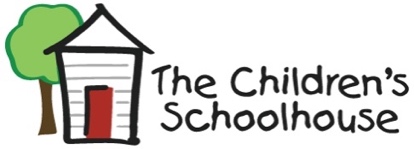 Please make check payable to:  The Children’s Schoolhouse Please make check payable to:  The Children’s Schoolhouse Please make check payable to:  The Children’s Schoolhouse Please make check payable to:  The Children’s Schoolhouse              Send to:     Attention: Summer Camps                                 The Children’s Schoolhouse                                 17616 Caldwell Station Road                      Huntersville, NC 28078             Send to:     Attention: Summer Camps                                 The Children’s Schoolhouse                                 17616 Caldwell Station Road                      Huntersville, NC 28078             Send to:     Attention: Summer Camps                                 The Children’s Schoolhouse                                 17616 Caldwell Station Road                      Huntersville, NC 28078             Send to:     Attention: Summer Camps                                 The Children’s Schoolhouse                                 17616 Caldwell Station Road                      Huntersville, NC 28078             Send to:     Attention: Summer Camps                                 The Children’s Schoolhouse                                 17616 Caldwell Station Road                      Huntersville, NC 28078             Send to:     Attention: Summer Camps                                 The Children’s Schoolhouse                                 17616 Caldwell Station Road                      Huntersville, NC 28078             Send to:     Attention: Summer Camps                                 The Children’s Schoolhouse                                 17616 Caldwell Station Road                      Huntersville, NC 280782018 Camp SchoolhouseRelease and Hold Harmless AgreementThis RELEASE AND HOLD HARMLESS Agreement is executed this ______  day of ___________________,2018 by and between The Children’s Schoolhouse and the child whose name is printed below. The child whose name is printed below, together with his/her parent or legal guardian, is referred to herein as the “Participant”.IN CONSIDERATION of being permitted to enter and use the grounds and other facilities of the Children’s Schoolhouse, and other good and valuable consideration, the sufficiency of which is hereby acknowledged, the Participant hereby agrees to the following terms:PARTICIPANT hereby releases, waives and discharges The Children’s Schoolhouse, its officers, directors, employees, volunteers or teaching staff, and each of them (collectively referred to as “The Schoolhouse”), from any and all liability to Participant for any and all loss or damage to Participant on account of injury to the Participant or the Participant’s personal property, while the Participant is participating in any of the activities sponsored or conducted by The Schoolhouse.PARTICIPANT further agrees to indemnify The Schoolhouse from any loss, liability, damage or cost that the Schoolhouse may incur due to any harm suffered by the Participant.  Participant agrees to never institute suit or action against The Schoolhouse for damages, cost, expenses, or loss of services resulting or arising from any such loss, damage or injuries.PARTICIPANT acknowledges that he/she are financially responsible for any medical cost related to any injuries sustained while at The Schoolhouse.  Because the Participant is a minor, this Release and Hold Harmless Agreement shall be executed by a parent or legal guardian, and shall be binding upon said parent or legal guardian as well as upon the participating minor.  Said parent or guardian by the execution hereof, waives all claims to their individual or derivative capacity, as well as claims on behalf of the Participant.PARTICIPANT expressly agrees that the Release and Hold Harmless Agreement is intended to be as broad and inclusive as permitted by the laws of the State of North Carolina, and that if any portion hereof is held invalid, it is agreed that the balance shall not withstanding continue in full legal force and effect.SignaturesIN WITNESS WHEREOF, this Release and Hold Harmless Agreement is executed at Huntersville, NC on the day and year first above written.Child’s Name (please print) _____________________________________________________Parent/Guardian’s Name (please print) ____________________________________________Parent/Guardian’s Signature _____________________________________  Date ___/___/___Schoolhouse President _________________________________________  Date ___/___/___